School Emergency Drills 2015 - 2016Submit one copy to:Ryan ManzBay County Emergency Management1228 Washington AvenueBay City, MI 48708manzr@baycounty.netKey: FD – Fire Drill       TOR – Tornado Safety     LOCK – Lock Down  IN – Drill conducted while students inside classroom settingOUT – Drill conducted while students outside classroom setting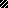 